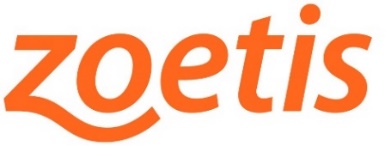 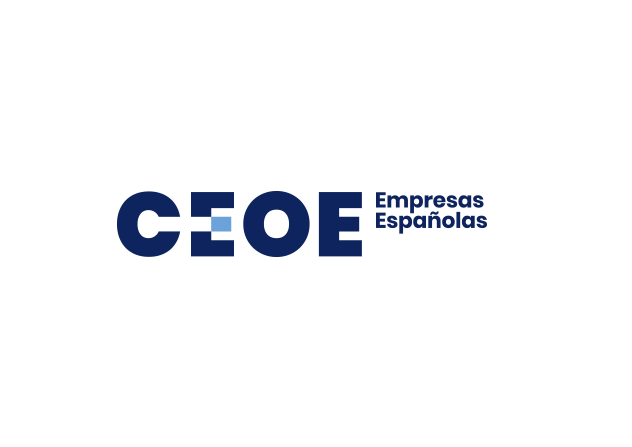 PARA ENVÍO INMEDIATO 29 de abril de 2021Contacto:	Aga ComunicaciónSilvia Húmera\Silvia RevillaTel. + 34 91 630 66 84/ +34 606 84 85 51agacomunicacion@agacomunicacion.esEl presidente de los empresarios, Antonio Garamendi, y el director general de Zoetis, Félix Hernáez, se han reunido hoyZoetis se convierte en la primera empresa de salud animal en unirse a la Confederación Española de Organizaciones Empresariales -CEOE- La empresa, que lidera la salud animal a nivel global, ha firmado un acuerdo por el que se une a la CEOE, comprometiéndose a aportar su experiencia, especialmente en los ámbitos de la salud, la I+D e innovación y la sostenibilidad, y colaborando para alcanzar los intereses empresariales comunes.Madrid, 29 de abril de 2021.- Antonio Garamendi, presidente de la Confederación Española de Organizaciones Empresariales -CEOE-, ha mantenido hoy el primero de una serie de encuentros con Félix Hernáez, director general y vicepresidente senior de Zoetis Europa del Sur, tras la firma de un acuerdo de adhesión que convierte a la compañía en la primera del sector salud animal en integrarse en la confederación empresarial. A través de su participación en varios de los órganos consultivos, comisiones y consejos de la confederación, Zoetis aportará su experiencia, especialmente en los ámbitos de la salud, la I+D e innovación y la sostenibilidad, comprometiéndose a colaborar para alcanzar los intereses empresariales comunes.Con esta colaboración, Zoetis pretende, entro otros, elevar su compromiso con el impulso de la salud a un concepto más amplio, aquel que integra la salud animal, humana y medioambiental como un todo inseparable, lo que se ha dado en llamar “One Health” -una única salud-.Durante el encuentro, mantenido en la sede de la CEOE en Madrid, Félix Hernáez, ha destacado, entre otros asuntos, las principales cifras de la industria zoosanitaria en España: “A pesar de ser un año complejo, marcado por la crisis generada por el Covid-19, las empresas de salud y alimentación animal, hemos superado el año pasado los 1.700 millones de euros de facturación, con un incremento próximo al 10% respecto al ejercicio anterior, y nuestras exportaciones han aumentado un 20%, teniendo nuestros productos presencia en más de 90 países”. También ha querido poner de manifiesto el compromiso de Zoetis y el suyo personal por avanzar en el necesario enfoque integrado y colaborativo para una gestión de la salud en su más amplio sentido, de manera que contemple la salud humana, animal, y medioambiental. “Solo así estaremos en disposición de hacer frente a los retos que nos plantea la sanidad en un mundo globalizado, y de los que el SARS-CoV2 es un claro ejemplo”.CEOE es una organización empresarial independiente, de carácter confederal e intersectorial, de ámbito nacional, constituida para la coordinación, representación, gestión, fomento y defensa de los intereses empresariales. De esta manera, Zoetis pasa a formar parte de la organización junto con otras empresas que colaboran con CEOE para ayudar a mejorar la competitividad del tejido empresarial español.“En Zoetis -ha concluido- estamos convencidos de que la colaboración empresarial es la mejor vía para fomentar la I+D+i y para avanzar en los retos que se nos plantean a corto medio plazo en lo relativo a sostenibilidad”.Por su parte, el presidente de CEOE, Antonio Garamendi, ha puesto de relieve “la importancia de contar entre nuestras filas con un socio con tanto peso específico en su sector como es Zoetis”, y ha subrayado que “en los últimos tiempos se ha puesto de manifiesto la necesidad de abordar los temas sanitarios desde una perspectiva global para alcanzar los mejores resultados posibles en el ámbito de la salud”. Acerca de ZoetisZoetis es la empresa líder de salud animal, dedicada a apoyar a sus clientes y sus negocios. Construida sobre 65 años de experiencia en salud animal, Zoetis descubre, desarrolla, fabrica y comercializa medicamentos y vacunas de uso veterinario complementados por productos de diagnóstico y tecnologías, incluidos biodispositivos y pruebas genéticas, apoyados por una amplia gama de servicios. En 2020, la compañía generó unos ingresos anuales de 6.675 millones de dólares. Con cerca de 11.300 empleados a nivel global, sus productos sirven a veterinarios, ganaderos, productores y todos aquellos que crían y cuidan el ganado y los animales de compañía en más de 100 países. Más información en www.zoetis.es.# # #